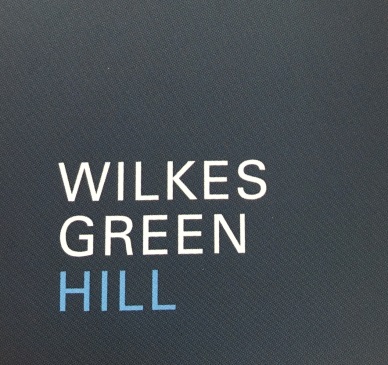 BEFORE YOU MOVE INApplication Fee: Referencing tenants(identity, immigration and visa confirmation, financial credit checks, obtaining references from current or previous employers/landlord and any other relevant information to assess affordability) as well as contract negotiation (amending and agreeing terms) and arranging the tenancy:For each individual							£108.00 (inc.VAT)For a couple (resident at same address)				£168.00 (inc.VAT)Guarantor Fee: Covering credit referencing and preparing a Deed of Guarantee  as part of the tenancy agreement.For each Guarantor							£60.00 (inc.VAT)Pet Deposit (where applicable): to cover the added risk of property damage.  This will be protected with your security deposit in a Government authorised scheme and may be returned at the end of the tenancy.Returnable additional security deposit				£300-£400 (dependant on property)DURING YOUR TENANCYAmendment Fee: Contract renegotiation (i.e. amending terms of the tenancy)											£60.00 (inc.VAT)Renewal Fee (at tenant’s request): Contract negotiation, amending and updating terms and arranging a further tenancy agreement 			£60.00 (inc.VAT)OTHER FEESOut of Hours Service: Where actions of the tenants result in the agent (or nominated contractor) attending the property, time to remedy the situation is charged at the rate of £48 per hour (inc.VAT) plus any actual costs incurred.Unpaid Rent: Interest at 5% above Bank of England base rate from date due.Professional Cleaning (if required): Only charged where professional cleaning is required to return the property to the same condition as at start of tenancy £24 per hour (inc.VAT) which will be deducted from the Security Deposit.				